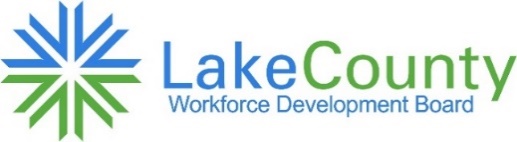 Talent Pipeline Committee 
Meeting AgendaWednesday, September 16, 2020 at 11:00 AM 
Zoom Meeting URL: 
https://zoom.us/j/99825785778?pwd=amQ3TGdKYS84cTZvN1J1d1MrN1FwUT09Call to Order . . . . . . . . . . . . . . . . . .. . . . . . . . . . . . . . . . . . . . . . . . . . .... . . . . . . . . .. Chris Hammerlund, Chairwoman 		.Public CommentChairman’s Report . . . . . . . . . . . . . . . . . . . . . . . . . . . . . ..  . . . . . . . . . . . . . . . . . .  . .. . . . . . . . . . . . . . Chris Hammerlund Consent Agenda	 							            Approve: June 2020 Talent Pipeline Meeting Minutes   				           Attachment A.1Board Service Policy 14: Youth Eligibility Requirements Policy Modifications    Attachment A.2					 Review: Summer Youth Program Update -  Work Readiness Bootcamp 2020	          Workforce Board Strategic Plan   Increase industry-led workforce solutions Create a culture of equitable prosperity  Develop solutions through career pathways  Invest in training and talent development (WIOA, ABE, Perkins, CLC)Workplace Essential Skills Digital and Basic Skills LiteracyOccupational Training Industry Focused TrainingContinue to be the Workforce Innovative Leader  Upcoming Board & Committee MeetingsTalent Pipeline Committee Meeting – October 21, 2020 at 9:00AM Workforce Development Board Meeting – September 24, 2020 at 8:00AM Adjournment

